Modelinstellingsbesluit vaste commissie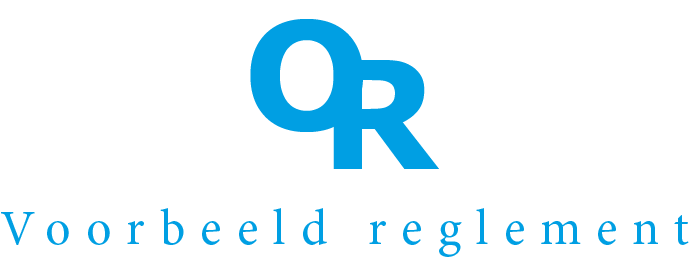 Artikel 1 Er is een vaste commissie (voor) ...........................De commissie bestaat uit ........................... leden, van wie........................... persoon/ personen lid is/ zijn van de ondernemingsraad.De commissie behandelt voor de ondernemingsraad de aangelegenheden betreffende ........................... en brengt daarover desgevraagd of uit eigen beweging advies uit aan de ondernemingsraad.of, eerste alternatief voor lid 3: 3.	De commissie behandelt voor de ondernemingsraad de aangelegenheden betreffende ............... en oefent ten aanzien van die aangelegenheden de aan de ondernemingsraad toekomende bevoegdheden uit met inachtneming van de volgende voorwaarden: a. ............... b. ............... (et cetera).  of, tweede alternatief voor lid 3:3.	De commissie behandelt voor de ondernemingsraad de aangelegenheden betreffende ............... en oefent ten aanzien van die aangelegenheden de navolgende aan de ondernemingsraad toekomende bevoegdheden uit, met inachtneming van de daarbij gestelde voorwaarden: a. ............... b. ............... (et cetera).Artikel 2De leden van de commissie worden door de ondernemingsraad benoemd voor een periode die aanvangt met de benoeming en eindigt wanneer de zittingstermijn van (de helft van) de leden van de ondernemingsraad afloopt. De commissie kiest uit haar midden een voorzitter en een secretaris. De commissie vergadert op verzoek van de voorzitter en op verzoek van ............... leden van de commissie. Een vergadering kan slechts worden gehouden indien ten minste ............... leden van de commissie aanwezig zijn. De artikelen 17, leden 2 en 3, 18, lid 2, 19, 20 en 21, lid 1 van het reglement van de ondernemingsraad zijn van overeenkomstige toepassing. De leden van de commissie kunnen te allen tijde hun lidmaatschap van de commissie beëindigen. Zij geven daarvan schriftelijk kennis aan de voorzitter van de ondernemingsraad, aan de voorzitter van de commissie en aan de ondernemer. 